Учебно-методическое оснащение кабинета иностранного языка№ 33Заведующая кабинетом Н.В. Александрычева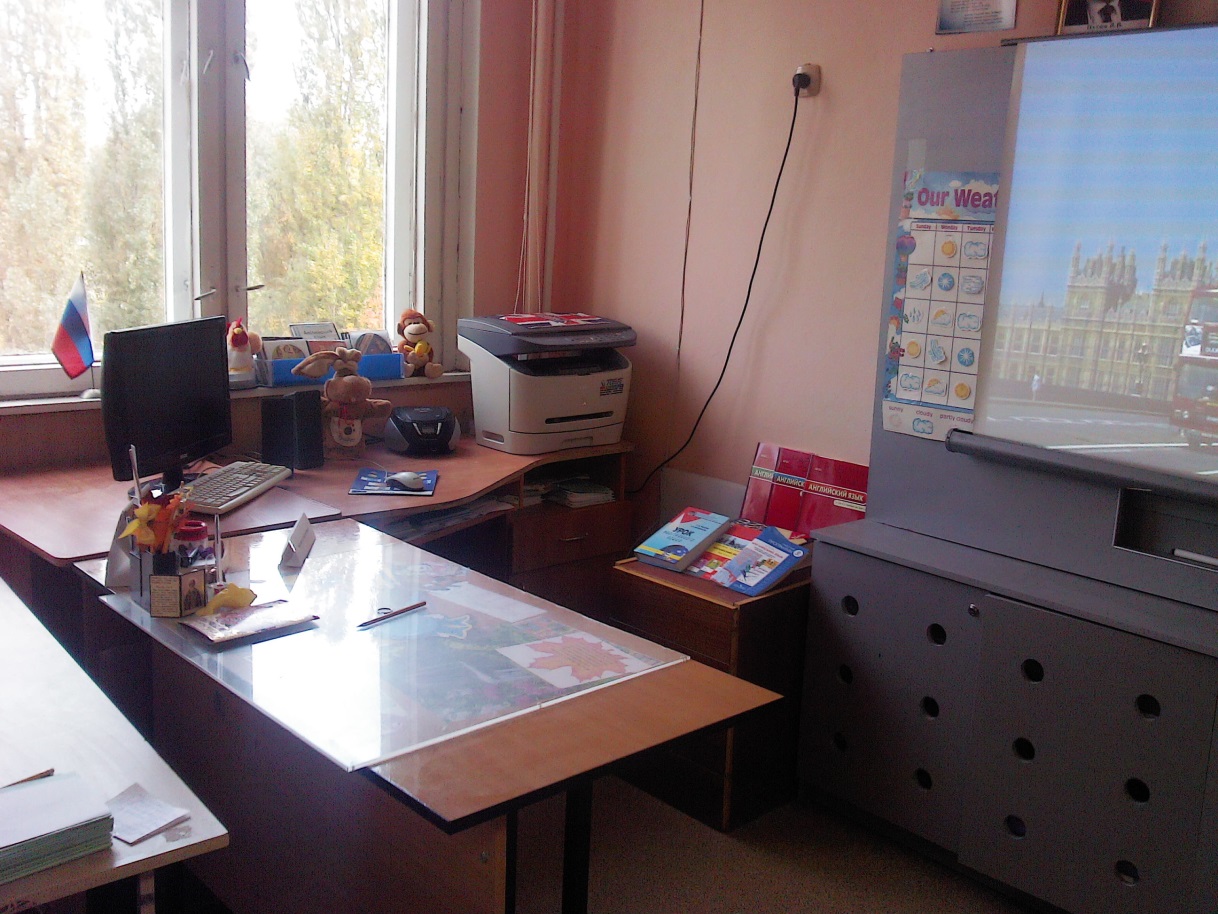 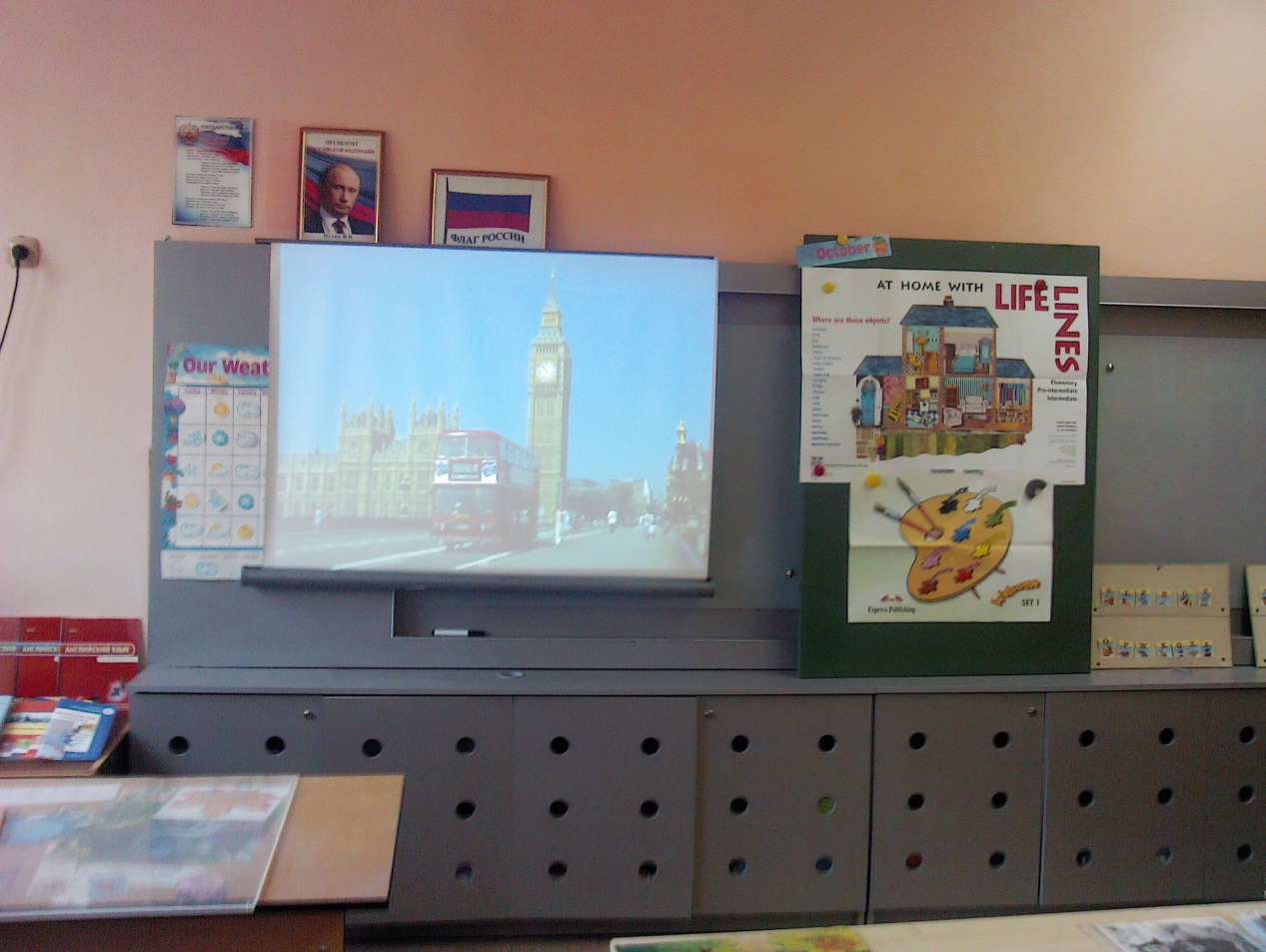 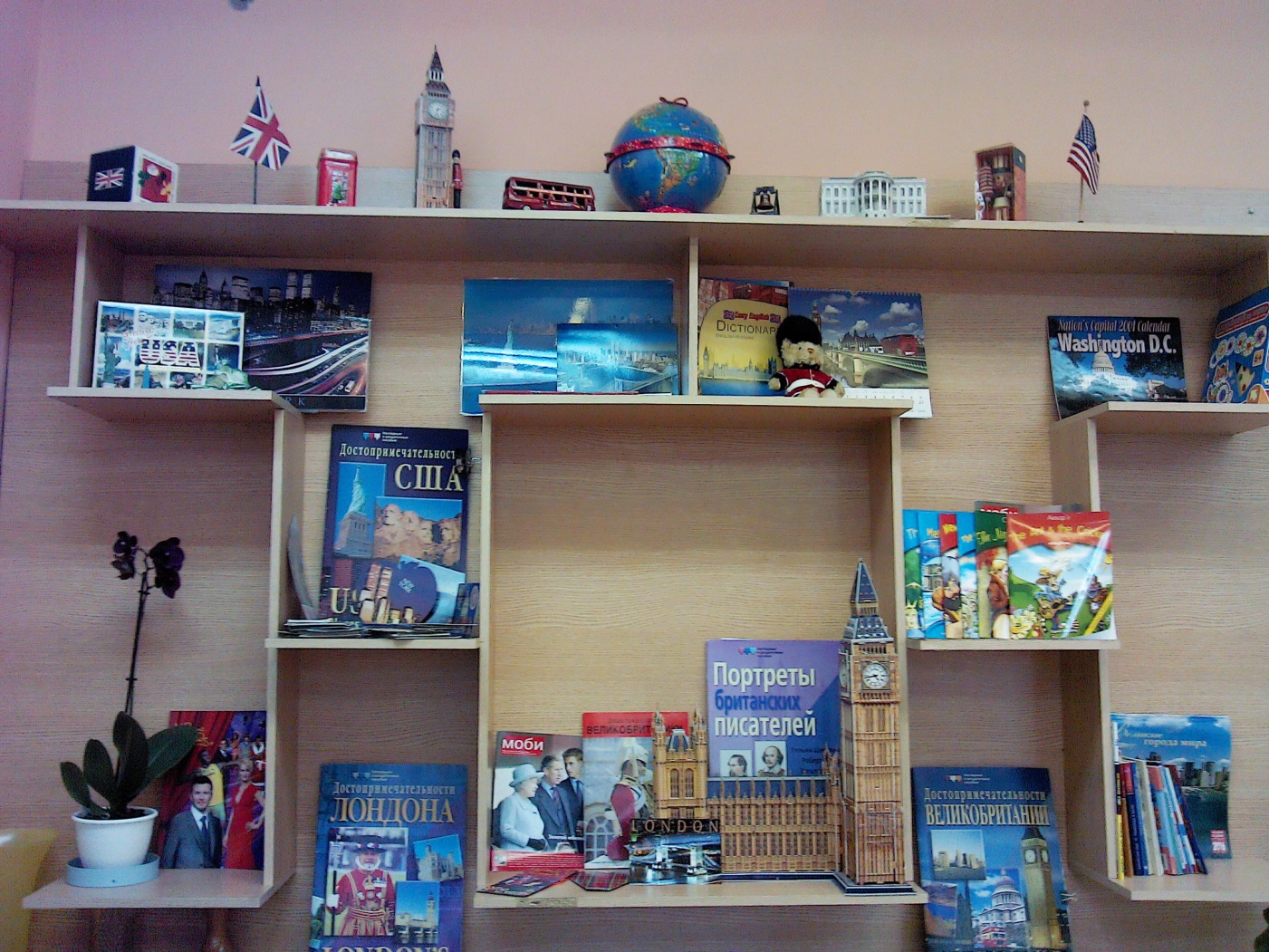 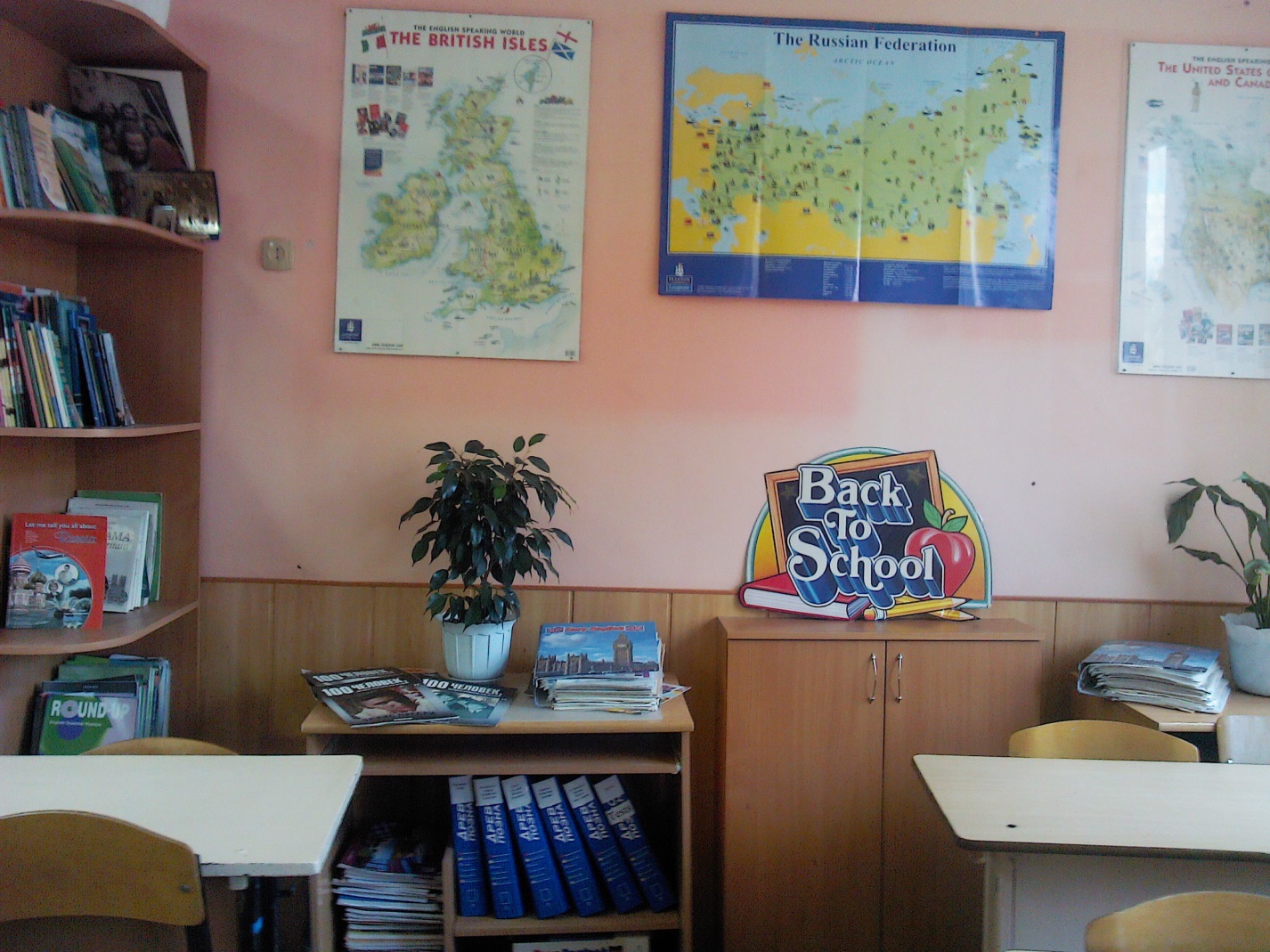 УЧЕБНО - МЕТОДИЧЕСКОЕ ОБЕСПЕЧЕНИЕОБУЧАЮЩИЕ КОМПЬЮТЕРНЫЕ ПРОГРАММЫАУДИОПРИЛОЖЕНИЯ К УМК И ПОСОБИЯМВИДЕОРЕСУРСЫТЕХНИЧЕСКИЕ СРЕДСТВА ОБУЧЕНИЯТЕХНИЧЕСКИЕ СРЕДСТВА ОБУЧЕНИЯТЕХНИЧЕСКИЕ СРЕДСТВА ОБУЧЕНИЯ1.Компьютер (моноблок) инв.№ 000000151812.Колонки инв.№0138059123Монитор инв.№ 000000134514.Магнитола Rolsen инв.№ 000000188917.МФУ Canon инв.№ 000000127118.Мультимедийный проектор Vivitek инв.№0000000212319.Экран проекционный потолочный1ОБОРУДОВАНИЕ (МЕБЕЛЬ)ОБОРУДОВАНИЕ (МЕБЕЛЬ)ОБОРУДОВАНИЕ (МЕБЕЛЬ)1.Стол учительский12.Стол компьютерный23. Стул учительский 14. Ученические столы 2-х местные с комплектом стульев11/225.Шкаф для хранения учебных пособий и дидактических материалов26.Классная доска со стеклянной поверхностью27.Доска магнитная18.Стенд «Учись учиться»1НАГЛЯДНО – ИЛЛЮСТРАТИВНЫЕ СРЕДСТВА ОБУЧЕНИЯНАГЛЯДНО – ИЛЛЮСТРАТИВНЫЕ СРЕДСТВА ОБУЧЕНИЯНАГЛЯДНО – ИЛЛЮСТРАТИВНЫЕ СРЕДСТВА ОБУЧЕНИЯ1.Карта Соединенного Королевства Великобритании и Северной Ирландии12.Карта Соединенных Штатов Америки13.Карта Австралии14.Карта Лондона15.Карта России16.Грамматическая таблица «Спряжение английского глагола (действительный и страдательный залог)»17.Грамматические таблицы «Прилагательные, Множественное число существительных, Местоимения, Герундий, Придаточные условные»58.Английский алфавит19.Таблицы «Знаки транскрипции»310.Флэш карты по темам11.Неправильные глаголы в английском языке412.Предлоги места113.Портреты английских писателей 114.Портреты знаменитых люди Великобритании115.Достопримечательности Лондона116.Образование в Англии117.Образование в США118.Одежда119.Человек. Части лица и тела120.Дом. Комнаты и мебель. Город121.Профессии122.Цифры123.Цвета124.Дни недели125.Времена года и месяцы126.Погода127.Животные128.Еда и напитки129.Разговорные клише130.Экзаменационные стратегии (Exam Tips)131Таблицы Образование в Британии и СШАТаблицы Образование в Британии и СШАКОМПЬЮТЕРНЫЕ ПРЕЗЕНТАЦИИ УЧИТЕЛЯ ПО ТЕМАМКОМПЬЮТЕРНЫЕ ПРЕЗЕНТАЦИИ УЧИТЕЛЯ ПО ТЕМАМКОМПЬЮТЕРНЫЕ ПРЕЗЕНТАЦИИ УЧИТЕЛЯ ПО ТЕМАМ1How you help the EarthHow you help the Earth2ProfessionsProfessions3 CinemaCinema4FashionFashion5Sea animalsSea animals6TravellingTravelling7LondonLondon8Passive VoicePassive Voice9Present Simple. There is a/ there arePresent Simple. There is a/ there are10Present ContinuousPresent Continuous11Question formationQuestion formation12ChristmasChristmas13St. Patrick’s DaySt. Patrick’s Day14CanadaCanada15Labour Day in the USALabour Day in the USA16Robert Burns’ nightRobert Burns’ night17Professions- primaryProfessions- primary18WalesWales19New ZealandNew Zealand20EnglandEngland21 St.Valentine Day St.Valentine DayКОМПЬЮТЕРНЫЕ ПРЕЗЕНТАЦИИ УЧАЩИХСЯ ПО ТЕМАМКОМПЬЮТЕРНЫЕ ПРЕЗЕНТАЦИИ УЧАЩИХСЯ ПО ТЕМАМКОМПЬЮТЕРНЫЕ ПРЕЗЕНТАЦИИ УЧАЩИХСЯ ПО ТЕМАМ1ScotlandScotland2IrelandIreland3English schoolEnglish school4Extreme sportsExtreme sports5Sport in the USASport in the USA6British and American EnglishBritish and American English7New YorkNew York8ZorbingZorbing9AustraliaAustralia10St. Patrick’s DaySt. Patrick’s Day11George WashingtonGeorge Washington12American HolidaysAmerican Holidays13British HolidaysBritish Holidays14Robert BurnsRobert Burns15Education in RussiaEducation in Russia16Russia is my MotherlandRussia is my MotherlandЦИФРОВЫЕ ОБРАЗОВАТЕЛЬНЫЕ РЕСУРСЫ ДЛЯ УЧИТЕЛЕЙЦИФРОВЫЕ ОБРАЗОВАТЕЛЬНЫЕ РЕСУРСЫ ДЛЯ УЧИТЕЛЕЙЦИФРОВЫЕ ОБРАЗОВАТЕЛЬНЫЕ РЕСУРСЫ ДЛЯ УЧИТЕЛЕЙЦИФРОВЫЕ ОБРАЗОВАТЕЛЬНЫЕ РЕСУРСЫ ДЛЯ УЧИТЕЛЕЙЦИФРОВЫЕ ОБРАЗОВАТЕЛЬНЫЕ РЕСУРСЫ ДЛЯ УЧИТЕЛЕЙ№№Название сайтаНазвание сайтаСсылка на сайт1.1.Российский портал открытого образованияРоссийский портал открытого образованияhttp://www.openet.edu.ru 2.2.Портал информационной поддержки ЕГЭПортал информационной поддержки ЕГЭwww.ege.edu.ru 3.3.Федеральный институт педагогических измерений (ФИПИ)Федеральный институт педагогических измерений (ФИПИ)www.fipi.ru4.4.Сайт издательства «Просвещение» (рубрика «Иностранные языки»)Сайт издательства «Просвещение» (рубрика «Иностранные языки»)www.prosv.ru 5.5.Фестиваль педагогических идей «Открытый урок» («Первое сентября»)Фестиваль педагогических идей «Открытый урок» («Первое сентября»)www.festival.1september.ru 6.6.Профессиональное сообщество педагоговПрофессиональное сообщество педагоговwww.metodisty.ru 7.7.Портал для учителей английского языкаПортал для учителей английского языкаwww.englishteachers.ru 8.8.Сеть творческих учителейСеть творческих учителейwww.it-n.ru 9.9.Коллекция видео-песен и флипчартов по темамКоллекция видео-песен и флипчартов по темамwww.pitenglish.com 10.10.Коллекция онлайн игр по лексике и грамматике, раздаточный материал (worksheets, crosswords)Коллекция онлайн игр по лексике и грамматике, раздаточный материал (worksheets, crosswords)www.eslgamesplus.com 11.11.Материалы для изучающих английский язык: грамматика, лексика по темамМатериалы для изучающих английский язык: грамматика, лексика по темамwww.study-english.info 12.12.Грамматика, фонетика, фразы, идиомы, правописание, тесты для проверки знаний. Песни с переводом и комментариями Грамматика, фонетика, фразы, идиомы, правописание, тесты для проверки знаний. Песни с переводом и комментариями www.usefulenglish.ru 13.13.Тесты по лексике, грамматике и видам речевой деятельностиТесты по лексике, грамматике и видам речевой деятельностиwww.englishteststore.net ЦИФРОВЫЕ ОБРАЗОВАТЕЛЬНЫЕ РЕСУРСЫ ДЛЯ УЧАЩИХСЯ И ИХ РОДИТЕЛЕЙЦИФРОВЫЕ ОБРАЗОВАТЕЛЬНЫЕ РЕСУРСЫ ДЛЯ УЧАЩИХСЯ И ИХ РОДИТЕЛЕЙЦИФРОВЫЕ ОБРАЗОВАТЕЛЬНЫЕ РЕСУРСЫ ДЛЯ УЧАЩИХСЯ И ИХ РОДИТЕЛЕЙЦИФРОВЫЕ ОБРАЗОВАТЕЛЬНЫЕ РЕСУРСЫ ДЛЯ УЧАЩИХСЯ И ИХ РОДИТЕЛЕЙЦИФРОВЫЕ ОБРАЗОВАТЕЛЬНЫЕ РЕСУРСЫ ДЛЯ УЧАЩИХСЯ И ИХ РОДИТЕЛЕЙ№Название сайтаНазвание сайтаСсылка на сайтСсылка на сайтСловариСловариСловариСловариСловари1.Словарь (обилие значений, наличие словосочетаний, фразовых глаголов, идиоматических выражений  делает этот словарь незаменимым)Словарь (обилие значений, наличие словосочетаний, фразовых глаголов, идиоматических выражений  делает этот словарь незаменимым)www.macmillandictionary.com www.macmillandictionary.com 2.Великобритания (Англия, Шотландия, Уэльс и Северная Ирландия) -  ее история, география, экономика, политика, образование, культура, религия и спорт.Великобритания (Англия, Шотландия, Уэльс и Северная Ирландия) -  ее история, география, экономика, политика, образование, культура, религия и спорт.http://www.uk.ru/http://www.uk.ru/3.Сайт, путеводитель по грамматике, рассылки - грамматические, лексические, пословицы и многое другое.Сайт, путеводитель по грамматике, рассылки - грамматические, лексические, пословицы и многое другое.http://www.fluent-english.ru/ http://www.fluent-english.ru/ 4.Работа с лексикой и грамматикой по разнообразным темамРабота с лексикой и грамматикой по разнообразным темамhttp://www.britishcouncil.orghttp://www.britishcouncil.orgТесты по английскому языкуТесты по английскому языкуТесты по английскому языкуТесты по английскому языкуТесты по английскому языку5.ЕГЭ по английскому языку, тесты для поступающих в вузы, Matrix Upper - Intermediated Tests , Advanced Grammar Tests и вопросы для беседы на экзамене по английскому языку.ЕГЭ по английскому языку, тесты для поступающих в вузы, Matrix Upper - Intermediated Tests , Advanced Grammar Tests и вопросы для беседы на экзамене по английскому языку.http://njnj.ru/http://njnj.ru/6.Очень большая коллекция тестов на определение уровня владения английским языком.Очень большая коллекция тестов на определение уровня владения английским языком.http://www.study.ru/online/tests/english.html#levelhttp://www.study.ru/online/tests/english.html#levelЧтениеЧтениеЧтениеЧтениеЧтение7.Библиотека текстов на английском языке.  Более 2000 наименований произведений. Имеются категории: «Величайшие произведения 20 века» . «Произведения - призеры Нобелевской премии».Библиотека текстов на английском языке.  Более 2000 наименований произведений. Имеются категории: «Величайшие произведения 20 века» . «Произведения - призеры Нобелевской премии».http :// www . readbookonline . net / http :// www . readbookonline . net / 8.Это секция Международной читательской ассоциации (IRA). Здесь имеется огромная коллекция ресурсов для отработки навыков чтения для всех возрастов. К ним прилагаются интересные задания. Возможность самоконтроля понимания прочитанного и участия в читательских международных конкурсах.Это секция Международной читательской ассоциации (IRA). Здесь имеется огромная коллекция ресурсов для отработки навыков чтения для всех возрастов. К ним прилагаются интересные задания. Возможность самоконтроля понимания прочитанного и участия в читательских международных конкурсах.http://www.readwritethink.org/http://www.readwritethink.org/9.Коллекция с короткими рассказами. Проверка понимания через заполнение пробелов в тексте. Упражнения на скорость чтения. Чтение текстов разных жанров для общего или детального понимания. Хорошая подборка упражнений. Возможность посмотреть значение слова, кликнув мышкой на него. Есть поддержка. Имеются тексты с аудио. Возможно выполнение письменного задания по тексту.Коллекция с короткими рассказами. Проверка понимания через заполнение пробелов в тексте. Упражнения на скорость чтения. Чтение текстов разных жанров для общего или детального понимания. Хорошая подборка упражнений. Возможность посмотреть значение слова, кликнув мышкой на него. Есть поддержка. Имеются тексты с аудио. Возможно выполнение письменного задания по тексту.http://eslus.com/LESSONS/READING/READ.HTMhttp://eslus.com/LESSONS/READING/READ.HTM10.Диагностический тест на скорость чтения. Идет хронометраж, результат выдается в количестве слов в минуту. После прохождения теста вы узнаете, какой вы читатель: Insufficient , Average reader , Good reader , Excellent , accomplished reader .Диагностический тест на скорость чтения. Идет хронометраж, результат выдается в количестве слов в минуту. После прохождения теста вы узнаете, какой вы читатель: Insufficient , Average reader , Good reader , Excellent , accomplished reader .http :// www . readingsoft . com / http :// www . readingsoft . com / ПисьмоПисьмоПисьмоПисьмоПисьмо11.Эффективный курс Ольги Азаровой Деловые и личные письма на английском языке.Эффективный курс Ольги Азаровой Деловые и личные письма на английском языке.http://www.english.ru/letter/letter.htmlhttp://www.english.ru/letter/letter.html12.Мастерские по развитию навыка написания эссе. Уровень upper - intermediate. Подходит для подготовки к ЕГЭ.Мастерские по развитию навыка написания эссе. Уровень upper - intermediate. Подходит для подготовки к ЕГЭ.http://esl.about.com/od/writinglessonplans/a/l_wwshop1.htmhttp://esl.about.com/od/writinglessonplans/a/l_wwshop1.htm13.Большой выбор письменной практики. Деление на уровни. Наличие образцов, схем, поддержек.Например, на уровне elementary много упражнений на подстановку, упорядочение предложений в нужном порядке, описание картинки и т. д. Задания красочно оформлены.Большой выбор письменной практики. Деление на уровни. Наличие образцов, схем, поддержек.Например, на уровне elementary много упражнений на подстановку, упорядочение предложений в нужном порядке, описание картинки и т. д. Задания красочно оформлены.http://www.esl-galaxy.com/writing.htmlhttp://www.esl-galaxy.com/writing.htmlУЧЕБНО-МЕТОДИЧЕСКИЕ КОМПЛЕКТЫУЧЕБНО-МЕТОДИЧЕСКИЕ КОМПЛЕКТЫУЧЕБНО-МЕТОДИЧЕСКИЕ КОМПЛЕКТЫ№НаименованиеКол-во1.Н.И. Быкова, Д. Дули, М.Д. Поспелова, В. Эванс. Английский в фокусе. Учебник английского языка для 2, 4 кл общеобразовательных учреждений. – М: Express Publishing: Просвещение, 201212.Н.И. Быкова, Д. Дули, М.Д. Поспелова, В. Эванс. Английский в фокусе. Рабочая тетрадь для 2, 4 кл общеобразовательных учреждений. – М: Express Publishing: Просвещение, 201313.Н.И. Быкова, М.Д. Поспелова. Английский в фокусе. Сборник упражнений для 2, 4 кл общеобразовательных учреждений. – М: Просвещение, 201414.Н.И. Быкова, М.Д. Поспелова. Английский в фокусе. Сборник упражнений для 2, 4 кл общеобразовательных учреждений. – М: Просвещение, 201415Н.И Быкова, Д.Дули, М.Д. Поспелова, В.Эванс. Английский в фокусе. Учебник английского языка. Starter. Для начального обучения. М Express Publishing. Просвещение, 201416Н.И. Быкова, Д.Дули, М.Д. Поспелова, В.Эванс. Английский в фокусе. Рабочая тетрадь.Starter. Для начального обучения. Express Publishing. Просвещение, 201415.Ю.Е. Ваулина, Д. Дули, О.Е. Подоляко, В. Эванс. Английский в фокусе. Учебник английского языка для 5, 6 кл общеобразовательных организаций. – М: Express Publishing: Просвещение, 201416.Ю.Е. Ваулина. Д. Дули, О.Е. Подоляко, В. Эванс. Английский в фокусе. Рабочая тетрадь для 5, 6 кл общеобразовательных организаций. – М:Express Publishing: Просвещение, 201417.Ю.Е. Ваулина, О.Е. Подоляко. Английский в фокусе. Тренировочные упражнения в формате ГИА для 5, 6 кл общеобразовательных организаций. – М: Просвещение, 201418Ю.Е. Ваулина, О.Е. Подоляко. Английский в фокусе. Тренировочные упражнения в формате ГИА для 6 кл общеобразовательных организаций. – М: Просвещение, 201419Ю.Е. Ваулина, О.Е. Подоляко. Английский в фокусе. Тренировочные упражнения в формате ГИА для 8 кл общеобразовательных организаций. – М: Просвещение, 2014110.Ю.Е. Ваулина, Д. Дули, О.Е. Подоляко, В. Эванс. Английский в фокусе. Учебник английского языка для 8 кл общеобразовательных организаций. – М: Express Publishing: Просвещение, 2014111.Ю.Е. Ваулина, Д. Дули, О.Е. Подоляко, В. Эванс. Английский в фокусе. Рабочая тетрадь для 8 кл общеобразовательных организаций. – М: Express Publishing: Просвещение, 2014112.Ю.Е. Ваулина, О.Е. Подоляко. Английский в фокусе. Тренировочные упражнения в формате ГИА для 8 кл общеобразовательных организаций. – М: Просвещение, 2014 113.Ю.Е. Ваулина, Д. Дули, О.Е. Подоляко, В. Эванс. Английский в фокусе. Учебник английского языка для 9кл общеобразовательных организаций. – М: Express Publishing: Просвещение, 2014114.Ю.Е. Ваулина, Д. Дули, О.Е. Подоляко, В. Эванс. Рабочая тетрадь для 9 кл общеобразовательных организаций. – М: Express Publishing: Просвещение, 20141МЕТОДИЧЕСКАЯ ЛИТЕРАТУРАМЕТОДИЧЕСКАЯ ЛИТЕРАТУРАМЕТОДИЧЕСКАЯ ЛИТЕРАТУРА1.Н.И. Быкова, Д. Дули, О.Е. Подоляко, В. Эванс. Английский язык: книга для учителя к учебнику английского языка Английский в фокусе/Spotlight для 2, 4 кл общеобразовательных учреждений. – М: Express Publishing: Просвещение, 201212.Ю.Е. Ваулина, Д. Дули, О.Е. Подоляко, В. Эванс. Английский язык: книга для учителя к учебнику английского языка Английский в фокусе Spotlight для 5, 6 кл общеобразовательных организаций. – М: Express Publishing: Просвещение, 201313.Учебная программа общеобразовательных учреждений. Английский язык2-4 классы. Быкова Н.И., Поспелова М.Д.4.Н.И. Быкова, М.Д.Поспелова, Д. Дули. Английский язык в фокусе. Starter: книга для учителя .М. Express Publishing.Просвещение. 20145.Учебные программы общеобразовательных учреждений 2-11 кл. Апальков Ю.А.6.Стандарты второго поколения. Примерные программы по учебным предметам. Иностранный язык 5-9 классы7.Ю.Е. Ваулина, Д. Дули, О.Е. Подоляко, В. Эванс. Английский язык: книга для учителя к учебнику английского языка Английский в фокусе/ Spotlight для 8 кл общеобразовательных организаций. – М:  Express Publishing: Просвещение, 201318.Ю.Е. Ваулина, Д. Дули, О.Е. Подоляко, В. Эванс. Английский язык: книга для учителя к учебнику английского языка Английский в фокусе/ Spotlight для 9 кл общеобразовательных организаций. – М: Express Publishing: Просвещение, 201319.А.Н. Шамов, Н.А. Юрлова. Оценка языковой и речевой деятельности на уроках иностранного языка. – Нижний Новгород: НИРО, 2014110.Н.А. Юрлова, Л.В. Романовская, Т.К. Шевелева. Сценарии уроков. Контрольно-измерительные материалы по английскому языку для проверки уровня сформированности коммуникативных умений аудирования, чтения и языковых навыков обучающихся. Методическое пособие для учителей. – Нижний Новгород: НИРО, 2013111.Портфолио учителя, Л. П. Макарова, Волгоград, 201112.Современный урок ИЯ.Рекомендации. Разработка уроков. В.П. Сафонова113.Основы коммуникативной методики обучения иноязычному общению. Е.И. Пассов, М. Просвещение, 1993114.Профессиональная компетентность учителя. Портфолио педагога/сост. Г.П. Попова, Е.А. Кудрявцева. – Волгоград: Учитель, 2015115.Портфолио учителя/ сост. Л.П. Макарова. – Волгоград: Учитель, 2010116.М.А. Сухоросова, А.А. Сухоросова, И.Н. Павленко, Н.Н. Федотова. Сценарии школьных праздников на английском языке. Методическое пособие для учителя. – М: Астрель, 2003117.Л.В. Васильева. Предметные недели в школе. Английский язык. Выпуск второй. – Волгоград: Учитель, 2004 118.Т.Ю. Журина. Английский язык. Тематический сборник для подготовки к устному экзамену.11 класс.119.Английский язык. Готовые экзаменационные ответы. 11 класс.- 2004120.Н.Л. Утевская. English in topics. 5th form121.Е. Занина. 95 устных тем по английскому языку. – 2004122.В.В. Бужинский, С.В. Павлова. Учимся понимать английскую речь на слух. Готовимся к экзамену. – 2004123.Урок Иностранного языка. Пассов Е.И.,Кузовлева Н.Е., М. Глосса-пресс, 2011124.В.С.Кукушкин Сценарии творческих уроков. М Издательский центр МарТ, 2005125.Требования к современному уроку, М.М.Поташник, 2014126.Л.В.Калинина. Предметная неделя английского языка в школе. Ростов-на- Дону”Феникс”, 2008127.«Английский в фокусе» 5,6 кл.Рабочие программы, Просвещение, 201628.«Медиадидактика и современный урок», Аствацурова Г.О., Волгоград, 201129.Поурочные разработки кУМК  Spotlight 5 М. Вако, 201630.Мастер класс учителя АЯ. Лингво-страноведческая копилка 6-11 кл. С.В Володина, М. Планета, 2012ПОСОБИЯ ПО ГРАММАТИКЕПОСОБИЯ ПО ГРАММАТИКЕПОСОБИЯ ПО ГРАММАТИКЕ1.Virginia Evans, Jenny Dooley, Marina Osipova. Round – UP 1. Грамматика английского языка. – Pearson Longman, 201012.Virginia Evans, Jenny Dooley, Marina Osipova. Round – Up 2. Грамматика английского языка. – Pearson Longman, 201013.Virginia Evans, Jenny Dooley, Marina Osipova. Round – UP 3. Грамматика английского языка. – Pearson Longman, 201014.Murphy Raymond. English Grammar in Use with answers.15.Stuart Cochrane. Primary Grammar 1, MacMillan,201216.Virginia Evans, Jenny Dooley Round-up Starter, Longman, 200617.Patricia Wilcox Peterson. Changing Times, Changing Tenses, Longman, 199218. Norman Coe, Mark Harrison, Oxford Practice Grammar. Basic, Oxford 200619.George Yule. Oxford Practice Grammar. Advanced, Oxford UP, 2006110.J.Dooley, V.Evans “Grammarway” 1,2, 3, 4, Express Publishing, 1999 111.John Eastwood, Oxford Practice Grammar. Intermediate, Oxford UP, 2006112.Ю. Голицынский. Грамматика. С-Петербург, Каро,  2008 113.А.И.Смирнова English grammar for children, C. Петербург,”Книжный мир”, 2000114.И.Е. Торбан. Мини-справочник. Грамматика английского языка, 2010115.В.В. Бондарева. Английская грамматика в забавных рассказах, Санкт-Петербург,Каро - 2002116.Jennifer.Seidl “Grammar-1”, Грамматик английского языка для начальной школы, Oxford University Press, 1992117.М.Д. Моисеев. Практическая грамматика английского языка. - 2001118.Т.Б. Клементьева. Повторяем времена английского глагола.- 1993119Developing Grammar in Context. Intermed. Cambridge University Press,20121ПОСОБИЯ ПО ПОДГОТОВКЕ К ГИА И ЕГЭПОСОБИЯ ПО ПОДГОТОВКЕ К ГИА И ЕГЭПОСОБИЯ ПО ПОДГОТОВКЕ К ГИА И ЕГЭ1.Контрольно-измерительные материалы. Английский зык: 2класс / Сост. Г.Г.Кулинич. – М.: ВАКО, 2014. (по УМК М.З. Биболетовой и др. “Enjoy English”)12.Контрольно-измерительные материалы. Английский зык: 3 класс / Сост. Г.Г.Кулинич. – М.: ВАКО, 2010. (по УМК М.З. Биболетовой и др. “Enjoy English”)13.Контрольно-измерительные материалы. Английский зык: 4 класс / Сост. Г.Г. Кулинич. – М.: ВАКО, 2010. (по УМК М.З. Биболетовой и др. “Enjoy English”)14Итоговая аттестация за курс начальной школы. Тестовые задания. Е.Н. Соловова, А.Б.Година, Е.А. Пореченкова, М. 201115.Сборник тренировочных и проверочных заданий. Английский язык. 5 класс (в формате ГИА)/ Ю.С. Веселова. – М: Интеллект-Центр, 201416.Сборник тренировочных и проверочных заданий. Английский язык. 8 класс (в формате ГИА)/ Ю.С. Веселова. – М: Интеллект – Центр, 201417Сборник устных тем для подготовки к ГИА/ Ю.А. Смирнов. –М: Просвещение, 201418ГИА. Английский язык. Тематические тестовые задания. 6 класс/ авт.-сост. М.А. Молокоедова. – Ярославль: Академия развития, 201019ГИА. Английский. Тематические тестовые задания. 7 класс/ авт.-сост. М.А. Попова. – Ярославль: Академия развития, 2010110.State Exam Maximiser. Английский язык. Подготовка к экзаменам. / Е.Н.Соловова, И.Е. Солокова – Pearson Longman, 2007 111.ЕГЭ 2010. Английский язык. Тренировочные задания / М.В. Вербицкая, К. С.Махмурян. – М.: Эксмо, 2008112. Экспресс-репетитор для подготовки к ЕГЭ: «Грамматика и лексика» Е.С. Музланова, Е.И. Кисунько. – М.: Астрель, 2010 113Экспресс-репетитор для подготовки к ЕГЭ “Говорение”, Е.С. Музланова, Е.И. Кисунько, М. Астрель, 2011114.ЕГЭ. Английский язык. Письмо / Л.И. Романова. – М.: Айрис-пресс, 2009115.ЕГЭ. Английский язык. Лексика в тестах Л.И. Романова, М. Айрис-пресс, 2009 116.Малколм Манн, Стив Тейлор-Ноулз, Елена Клековкина. Учебное пособие для подготовки к ЕГЭ по английскому языку: говорение и аудирование.– М: Национальное образование,2013117.Немыкина А.И., Почепаева А.В. ЕГЭ. Устная часть. Английский язык. Сборник тестов. – М: Вектор Плюс, 2014 118.С.А. Юнева. Английский язык. Устная часть. Готовимся к ЕГЭ. – М: Интеллект – Центр, 2015119.Тесты: Английский язык: 8 кл.: Учеб. пособие / Е.С. Музланова, Е.И. Кисунько. – М.: ООО «Издательство Астрель», ООО «Издательство АСТ», 2002120.Тесты: Английский язык: 9 кл.: Учеб. пособие / Е.С. Музланова, Е.И. Кисунько. – М.: ООО «Издательство Астрель»: ООО «Издательство АСТ», 2004121.Тесты: Английский язык: 10-11 кл.: Учеб. пособие / Е.С. Музланова, Е.И. Кисунько. – М.: ООО «Издательство Астрель», ООО «Издательство АСТ», 2002122.М.В. Вербицкая, Малколм Манн,“Сборник тестов для подготовки к ЕГЭ по английскому языку”, 2006123.Каверина В.А., Бойко В.В., Жидких Н.И “100 тем английского языка для школьников и студентов”, Москва, БАО- ПРЕСС. - 2002124.Ю. А. Смирнов “Сборник устных тем для подготовки к ГИА”, М. Просвещение - 2014125Luke Prodromou. Grammar and Vocabulary for First Certificate. –England: Pearson Education, 2004126Bob Hastings, Marta Uminska, Dominika Chandler, Kristof Hegedus. Exam Activator.Classroom and self-study exam preparation, Longman, 20101ПОСОБИЯ ПО СТРАНОВЕДЕНИЮПОСОБИЯ ПО СТРАНОВЕДЕНИЮПОСОБИЯ ПО СТРАНОВЕДЕНИЮ1.Virginia Evans, Olga Afanaseva, Irina Mikheeva. Click on Russia-1,.2,3,4 42.Richard MacAndrew. Window on Britain, Oxford UP, 201013.Elizabeth Sharman. Across Cultures. - 14.Gennady Ryabov, Margarita Krasilnikova. Holidays around the year.- 15.Milada Broukal. All about the USA, Oxford University Press, 2008  16.An Outline of American Geography, Government, Economy, Literature, 199817.Л. Колодяжная. Познакомьтесь: Великобритания, С-Петер., Каро,2009 18.В.М. Павлоцкий.Discovering Britain, С-Петербург, Базис, Каро,2000 19.М.А. Гацкевич. Лондон, М, Астрель, 2005110.О.В. Савостикова, Е.Н. Новоселова, В.В. Прокофьева. Английский язык. 5-9 классы. Страноведение Великобритании, М. Астрель, 2011 111.В.В. Ощепкова, И.М. Шустилова. О Великобритании вкратце, М, Каро  112.Garry Hogg,The Batsford Colour Book of London,1975113The best of America. Edward Tosques, 1996114 An Illustrated History of Britain. David McDowall. Longman 1995115Kathleen Carroll, Marina Novokova “Holidays go round and round”, С.Петербург, Химера, 19981КНИГИ ДЛЯ ЧТЕНИЯ НА ИНОСТРАННОМ ЯЗЫКЕКНИГИ ДЛЯ ЧТЕНИЯ НА ИНОСТРАННОМ ЯЗЫКЕКНИГИ ДЛЯ ЧТЕНИЯ НА ИНОСТРАННОМ ЯЗЫКЕ1.Мировая классика на английском языке. 6 – 8 класс/ под ред. О.В. Афанасьевой. - 199812.Charlotte Bronte, Jane Eyre, Серия Penguin Readers. - 199913.John Escort, Prince William, Серия Penguin Readers. -200014.Oscar Wild, The portrait of Dorian Gray. Серия Penguin Readers. - 200015.Nancy Taylor. Brad Pitt. Серия Penguin Readers. - 200016.English Fairy Tales. М. Серия»Английский клуб» Айрис пресс,200717.Jake Allsop, Happy Days and other short stories, Penguin Readers- 2001 18.Mark Twain. The Adventures of Tom Sawyer. The Great Classics for children. - 200419.Mark Twain. The Adventures of Huckleberry Finn. The Great Classics for children. - 2004110.L.M. Montgomery. Ann of Green Gables, Longman, 2007111.Will Fowler, Mystery and Adventures, Penguin Readers,  2007112.И.П. Куклина. Сказки и рассказы о животных, С-Петербург, Каро,- 2008113.Homer. The Odyssey, Penguin Readers, 2008114.Легенды о Робин Гуде. Серия «Английский клуб». - 2008115.Agatha Christie.Серия Английский клуб»Adventure stories»,  2008116.Lewis Carroll, Alice in Wonderland, Longman, 1997 117.Pirates of the Caribbean. At World’s End. Серия Penguin Readers. - 2009118.Oskar Wilde. The Young king and other stories. - 2009119.Ю. Пучкова. Приключения шестерых друзей (для младших школьников). - 2009 120Merry Christmas, The Wild Swans, New Patch for Old, The Nightingale and the Rose, The Shepherd and the Wolf, Express Publishers, 20131ПОСОБИЯ ДЛЯ ПОДГОТОВКИ К ОЛИМПИАДАМПОСОБИЯ ДЛЯ ПОДГОТОВКИ К ОЛИМПИАДАМПОСОБИЯ ДЛЯ ПОДГОТОВКИ К ОЛИМПИАДАМ1.Начальная школа. Олимпиадные задания. Английский язык. 2-4 классы/сост. Л.В. Васильева. – Волгоград: Учитель, 201312.Е.Б. Власова. Школьные олимпиады. Английский язык. 5-8 классы. – М: Айрис-Пресс, 200813.Т.К. Сигал. Готовимся к олимпиадам по английскому языку. 8-11 классы. – М: Айрис-Пресс, 200814.С.Г. Тер-Минасова, Ю.Б. Курасовская, Л.А. Городецкая, Н.Е. Медведева. Английский язык. Всероссийские олимпиады. Выпуск 2. - 2009 1СЛОВАРИ И СПРАВОЧНИКИСЛОВАРИ И СПРАВОЧНИКИСЛОВАРИ И СПРАВОЧНИКИ1.Children’s Picture Dictionary. Carolyn Graham. Longman12.Oxford Dictionary. Англо-русский и русско-английский словарь12.Англо-русский тематический словарь с иллюстрациями13.Longman Dictionary  of English Language and Culture14.Cambridge. Essential English Dictionary16Cambridge Learner’s Dictionary.CD-Rom and Theasaurus in one17Dictionary of Phrasal Verbs. Collins Cobuild18Pocket Oxford Russian-English, English-Russian Dictionary19Active study Dictionary with CD-ROM. Longman, 2011110Oxford Advanced Learners Dictionary, 2012111Thesaurus. The Wordsworth, Chambers H Publishers Ltd, 1994112The Giant Walt Disney Word Book, М Book Master, 1992113Picture Dictionary. The fun-to-learn, Anne McKie, Grandreams Ltd, 1992114English Mini Thesaurus, Collins, 19931ПЕРИОДИЧЕСКИЕ ИЗДАНИЯПЕРИОДИЧЕСКИЕ ИЗДАНИЯПЕРИОДИЧЕСКИЕ ИЗДАНИЯ1.Журнал “Easy English”  № 2, 4, 6, 12,15, 16,20, 21, 26,31102.Журнал «Speak out»83.Журналы «Current, Click, Crown» Mary Glasgow magazines 64.Методическая мозаика, приложение к журналу « ИЯШ» №№ 3,5, 2003, 6, 8, 2006, 1, 4, 3, 2007, 2, 20088ЭЛЕКТРОННЫЕ ОБРАЗОВАТЕЛЬНЫЕ РЕСУРСЫ№НаименованиеИздательОписаниеКласс1Blockbuster- 1CD-ROMExpress Publishing Диск содержит задания на закрепление знаний Алфавита, числительных, цвета, местоимений, Present Simple,др.4-52.Blockbuster -2 CD-ROMExpress PulishingУчебно-игровая программа с заданиями по лексике , грамматике, на восприятия речи на слух(диалоги, песни )63.Blockbuster-3 CD-ROMExpress PublishingУчебно-игровая программа с заданиями по лексике, грамматике, аудированию6-84Мультимедийный самоучитель Tech-ProExpress PublishingУчебно-игровая программа с заданиями по лексике, грамматике, аудированию1-45.Развивающие игры «Несерьезные уроки. Английский» Compedia, Новый диск, 2007Диск содержит задания на восприятие речи на слух, обучение счету, расширение словарного запаса, закрепление связи «слово-картинка», поздравительные открытки, 20 рассказов о животных 1-26.DVD-video Spotlight 2ПросвещениеДиск содержит яркие красочные анимационные видеоролики, соответствующие материалу учебника, профессионально озвученные носителями языка. Книга для чтения, включенная в учебник, представлена на диске в виде мультфильма.27Мультимедийный самоучительTech-ProExpress PublishingУчебно-игровая программа с заданиями по лексике, грамматике, аудированию5-98.Электронное приложение – программа ABBYY Lingvo и ABBYY Lingvo Tutor к учебнику английского языка Spotlight 2ПросвещениеУчебно-игровая программа для быстрого запоминания слов, англо-русский учебный словарь29.DVD-ROM Spotlight 4 (Авторы: В. Эванс, Дж. Дули) – программное обеспечение для компьютера. ПросвещениеДиск содержит интерактивные задания для закрепления материала учебника с использованием анимации и игровых приемов.Диск может использоваться учащимися дома или учителем в классе на компьютере или на интерактивной доске.412.English Grammar for pupils (автор:М.А.Гацкевич)КароПрактическое пособие для изучения и закрепления основ грамматики английского языка.5-813.Oxford Practice Grammar. Basic. CD-ROMOxfordПриложение к учебнику по грамматике Norman Coe, Mark Harrison, Ken Paterson. Oxford Practice Grammar. Basic. - 20065-814.Oxford Practice Grammar. Advanced. CD - ROMOxfordПриложение к учебнику по грамматике George Yule. Oxford Practice Grammar. Advanced. – 20069-1115.Patricia Reily. CD-ROMPearson LongmanПриложение к учебнику New Opportunities. Education for life. Pre - Intermediate716.Andrew Fairhurst. CD-ROMPearson LongmanПриложение к учебнику New Opportunities. Education for life. Intermediate.817.Test MasterPearson LongmanПриложение к учебнику New Opportunities. Education for life. Upper Intermediate10-1118.Test Your English. CD-ROMCambridge University PressПриложение к учебнику по грамматике Murphy Raymond. English Grammar in Use with answers.7-919.Тренажер. ЕГЭ. Устная часть. Английский язык. Сборник тестов.Москва: Вектор Плюс,2014Приложение к учебнику Немыкина А.И., Почепаева А.В. ЕГЭ. Устная часть. Английский язык. Сборник тестов1120.Репетитор Кирилла и Мефодия по английскому языку. ЕГЭ 2013ООО «Нью Медиа Дженерейшн Паблишер»Эффективная система для подготовки к сдаче ЕГЭ: более 3070 тестовых заданий, распределенных по 42 темам; 5 вариантов ЕГЭ; более 460 медиа-иллюстраций, более 135 терминов и понятий в справочнике.10-11№Наименование 1.Аудиоприложение к учебнику английского языка Английский в фокусе 2/ Spotlight 2-42.Аудиоприложение к учебнику английского языка Английский в фокусе 5/ Spotlight 5,63.Аудиоприложение к учебнику английского языка Английский в фокусе 8/ Spotlight 84.Аудиоприложение к учебнику английского языка Английский в фокусе 9/ Spotlight 95.Songbirds. School and Friends. People and places.Песни для детей на английском языке.6.Songbirds. Christmas Carols.Песни для детей на английском языке.7.Аудиоприложение к учебнику М.А. Гацкевич. Лондон.8.Аудиоприложение к учебному пособию по страноведению Milada Broukal. All about the USA. A Cultural Reader.9.Аудиоприложение к учебному пособию по страноведению Elizabeth Sharman. Across Cultures.10.Аудиоприложение к учебному пособию Сборник тренировочных и проверочных заданий. Английский язык. 5 класс (в формате ГИА)/ Ю.С. Веселова.11.Аудиоприложение к учебному пособию Сборник тренировочных и проверочных заданий. Английский язык. 8 класс (в формате ГИА)/ Ю.С. Веселова.12.Аудиоприложение к учебному пособию Малколм Манн, Стив Тейлор-Ноулз, Елена Клековкина. Учебное пособие для подготовки к ЕГЭ по английскому языку: говорение и аудирование. 4 CDs13.Аудиоприложение к учебному пособию State Exam Maximiser. Английский язык. Подготовка к экзаменам. / Е.Н. Соловова, И.Е. Солокова. 2 CDs.14.Аудиоприложение к пособию B. Hastings, M. Uminska, D. Chandler, K. Hegedus. Exam Activator.Classroom and self-study exam preparation.2 CDs.15.Аудиоприложение к учебному пособию ЕГЭ- 2014. Английский язык. Тематические и типовые экзаменационные варианты. 25 вариантов под редакцией. М.В. Вербицкой.№                                                   наименование1.Primary Video Collection by Pearson Longman2.Window on Britain3.Мастер класс «Учим Английский язык» для 6-11 класса (2 диска)4.Spotlight-45.My Fair Lady6.The best collection of videos by Pearson Longman7Welcome 1,28Muzzy9Muzzy in Gondoland10Gogo loves English11This is Britain. Oxford English video12  The Royal Family13 Jesus14 Jesus and Children